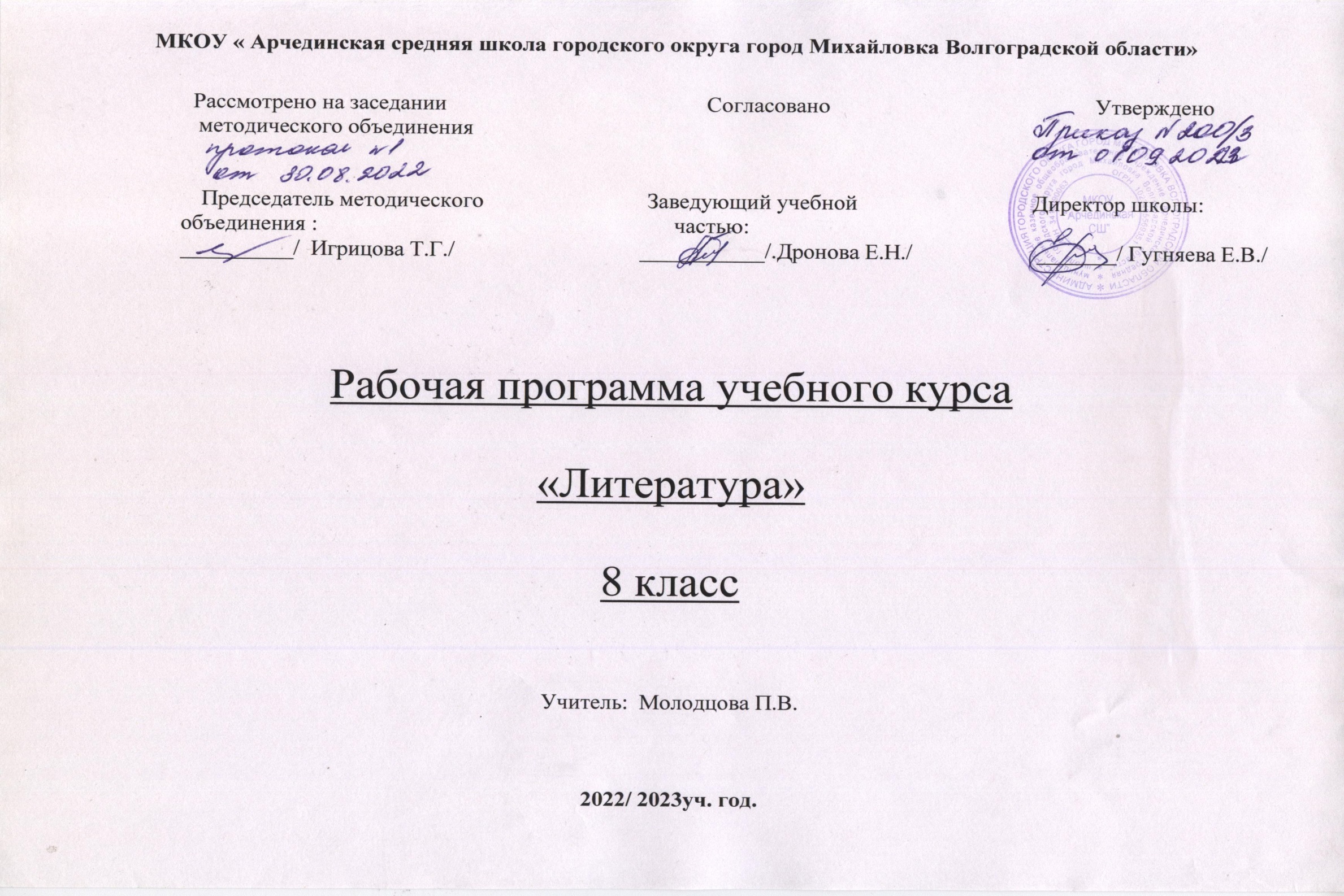 3 . Тематическое планирование.Учебно-методическое и материально-техническое обеспечение образовательного процессаРабочая программа по литературе для 8 класса составлена  на основе:Примерная программа по литературе для основной школыУчебник «Уроки литературы. 8  класс» в двух частях. Авторы: В.Ф. Чертов, Л.А.Трубина, Н.А. Ипполитова, И.В. Мамонова. -  М.: Издательство «Просвещение», 2018г.Уроки литературы. 8  класс: пособие для учителей общеобразовательных учреждений/ В.Ф. Чертов, Л.А.Трубина, Н.А. Ипполитова, И.В. Мамонова. -  М.: Издательство «Просвещение», 2017г.Фундаментальная электронная библиотека «Русская литература и фольклор» www.feb-web.ru4.Календарно-тематическое планирование№ п/пНаименование разделов и темМаксимальная нагрузка учащегося, ч.Из нихИз нихИз нихИз нихИз нихИз них№ п/пНаименование разделов и темМаксимальная нагрузка учащегося, ч.Теор.лит-рыПрактическая частьПрактическая частьПрактическая частьПрактическая частьПрактическая часть№ п/пНаименование разделов и темМаксимальная нагрузка учащегося, ч.Теор.лит-рыВн.чт.Р/РК.сочТест ИКТ1.Введение11----12.Древнерусская литература.   411---13Духовная традиция в русской  поэзии61-3-114.Практикум31-2---5. Зарубежная литература XVII  века. 51-----6.Русская литература XVIII века 411---17Русская литература XIX века 393322288Русская литература XX века 15121--29.Тема Великой Отечественной войны в русской литературе.15114--210Зарубежная литература   XX века12-2ИТОГО104118142316№ урокаТемаДата урокаДата урокаДата урокаДата урокаДата урокаДата урокаДата урокаЭлементы содержанияВиды контроляПланируемые результаты (предметные, метапредметные, личностные)Домашнее заданиеИспользование ИКТ№ урокаТемаППППФФФЭлементы содержанияВиды контроляПланируемые результаты (предметные, метапредметные, личностные)Домашнее заданиеИспользование ИКТВВЕДЕНИЕ (1 час)1.1.Художественный мир литературного произведения (1 час)ВВЕДЕНИЕ (1 час)1.1.Художественный мир литературного произведения (1 час)ВВЕДЕНИЕ (1 час)1.1.Художественный мир литературного произведения (1 час)ВВЕДЕНИЕ (1 час)1.1.Художественный мир литературного произведения (1 час)ВВЕДЕНИЕ (1 час)1.1.Художественный мир литературного произведения (1 час)ВВЕДЕНИЕ (1 час)1.1.Художественный мир литературного произведения (1 час)ВВЕДЕНИЕ (1 час)1.1.Художественный мир литературного произведения (1 час)ВВЕДЕНИЕ (1 час)1.1.Художественный мир литературного произведения (1 час)ВВЕДЕНИЕ (1 час)1.1.Художественный мир литературного произведения (1 час)ВВЕДЕНИЕ (1 час)1.1.Художественный мир литературного произведения (1 час)ВВЕДЕНИЕ (1 час)1.1.Художественный мир литературного произведения (1 час)ВВЕДЕНИЕ (1 час)1.1.Художественный мир литературного произведения (1 час)ВВЕДЕНИЕ (1 час)1.1.Художественный мир литературного произведения (1 час)ВВЕДЕНИЕ (1 час)1.1.Художественный мир литературного произведения (1 час)1Художественный мир литературного произведения5.095.095.095.09Понятие о художественной форме. Жанр как относительно устойчивая форма литературного творчества. Деление литературы на роды и жанры. Понятие о художественном мире литературного произведения. Понятие о литературном направлении.Чтение статьи учебника, ответы на вопросыЗнать деление литературы на роды и жанры, жанровую систему (П)умение самостоятельно организовывать собственную деятельность, оценивать ее, определять сферу своих интересов (М)совершенствование духовно-нравственных качеств личности, воспитание чувства любви к многонациональному Отечеству (Л)Пересказ статьи, стр. 3-5Презентация «Литературные роды и жанры»ДРЕВНЕРУССКАЯ ЛИТЕРАТУРА (4 часа)ДРЕВНЕРУССКАЯ ЛИТЕРАТУРА (4 часа)ДРЕВНЕРУССКАЯ ЛИТЕРАТУРА (4 часа)ДРЕВНЕРУССКАЯ ЛИТЕРАТУРА (4 часа)ДРЕВНЕРУССКАЯ ЛИТЕРАТУРА (4 часа)ДРЕВНЕРУССКАЯ ЛИТЕРАТУРА (4 часа)ДРЕВНЕРУССКАЯ ЛИТЕРАТУРА (4 часа)ДРЕВНЕРУССКАЯ ЛИТЕРАТУРА (4 часа)ДРЕВНЕРУССКАЯ ЛИТЕРАТУРА (4 часа)ДРЕВНЕРУССКАЯ ЛИТЕРАТУРА (4 часа)ДРЕВНЕРУССКАЯ ЛИТЕРАТУРА (4 часа)ДРЕВНЕРУССКАЯ ЛИТЕРАТУРА (4 часа)ДРЕВНЕРУССКАЯ ЛИТЕРАТУРА (4 часа)ДРЕВНЕРУССКАЯ ЛИТЕРАТУРА (4 часа)2Т/ЛЖитийная литература7.097.097.09           Периодизация литературы Древней Руси. Краткая характеристика периодов. Древнерусская литература и фольклор. Основные жанры древнерусской литературы (летописание, воинская повесть, духовное красноречие, житие, хождение),Чтение статьи учебника, ответы на вопросыЗнать определения канона, агиографии, жития. Понимать, что такое житийные сюжеты, житийный герой. (П)умение самостоятельно организовывать собственную деятельность, оценивать ее, определять сферу своих интересов (М)совершенствование духовно-нравственных качеств личности, воспитание чувства любви к многонациональному Отечеству (Л)Вопросы на стр.8ПрезентацияПриложение «Теория литературы»3«Житие Сергия Радонежского». Духовный путь Преподобного отца Сергия.8.098.098.09Духовный путь Сергия Радонежского. Идейное содержание произведения. Соответствие образа героя и его жизненного пути канону житийной литературы.Чтение фрагментов жития, вопросы учебникаЗнать определения жития. Понимать, что такое житийные сюжеты, житийный герой. (П)умение самостоятельно организовывать собственную деятельность, оценивать ее, определять сферу своих интересов (М)совершенствование духовно-нравственных качеств личности, воспитание чувства любви к многонациональному Отечеству (Л)Письменный рассказ о Сергии РадонежскомПрезентация «Житие как жанр литературы»4«Заочная экскурсия в Троице-Сергееву Лавру»12.0912.0912.09Прошлое, настоящее и будущее русской святыни – Троице-Сергеевой Лавры. Сообщения обучающихсяЗнать определения жития. Понимать, что такое житийные сюжеты, житийный герой. (П)умение самостоятельно организовывать собственную деятельность, оценивать ее, определять сферу своих интересов (М)совершенствование духовно-нравственных качеств личности, воспитание чувства любви к многонациональному Отечеству (Л)Вопросы рубрики «Индивидуальные задания»Презентация «Троице-Сергеева Лавра»5ВН.ЧТ.«Житие Бориса и Глеба»14.0914.0914.09Духовный путь Бориса и Глеба. Идейное содержание произведения.Чтение фрагментов житияЗнать определения жития. Понимать, что такое житийные сюжеты, житийный герой. (П)умение самостоятельно организовывать собственную деятельность, оценивать ее, определять сферу своих интересов (М)совершенствование духовно-нравственных качеств личности, воспитание чувства любви к многонациональному Отечеству (Л)Вопрос 10 на стр. 15ДУХОВНАЯ ТРАДИЦИЯ В РУССКОЙ ПОЭЗИИ (6 часов)ДУХОВНАЯ ТРАДИЦИЯ В РУССКОЙ ПОЭЗИИ (6 часов)ДУХОВНАЯ ТРАДИЦИЯ В РУССКОЙ ПОЭЗИИ (6 часов)ДУХОВНАЯ ТРАДИЦИЯ В РУССКОЙ ПОЭЗИИ (6 часов)ДУХОВНАЯ ТРАДИЦИЯ В РУССКОЙ ПОЭЗИИ (6 часов)ДУХОВНАЯ ТРАДИЦИЯ В РУССКОЙ ПОЭЗИИ (6 часов)ДУХОВНАЯ ТРАДИЦИЯ В РУССКОЙ ПОЭЗИИ (6 часов)ДУХОВНАЯ ТРАДИЦИЯ В РУССКОЙ ПОЭЗИИ (6 часов)ДУХОВНАЯ ТРАДИЦИЯ В РУССКОЙ ПОЭЗИИ (6 часов)ДУХОВНАЯ ТРАДИЦИЯ В РУССКОЙ ПОЭЗИИ (6 часов)ДУХОВНАЯ ТРАДИЦИЯ В РУССКОЙ ПОЭЗИИ (6 часов)ДУХОВНАЯ ТРАДИЦИЯ В РУССКОЙ ПОЭЗИИ (6 часов)ДУХОВНАЯ ТРАДИЦИЯ В РУССКОЙ ПОЭЗИИ (6 часов)ДУХОВНАЯ ТРАДИЦИЯ В РУССКОЙ ПОЭЗИИ (6 часов)6Т/ЛДуховная традиция в русской поэзии. М.В.Ломоносов «Утреннее размышление о Божием величестве»15.0915.0915.09Религиозные мотивы в русской поэзии. Человек в системе мироздания. Проблема предназначения человека. Тема духовного поиска. Бог в окружающем мире и в душе человека. Тема восхваления Творца. Образ Христа. Жанровое и стилевое богатство духовной поэзии. Чтение и анализ стихотворений, работа по вопросам учебникаУметь определять религиозные мотивы в русской поэзии, жанровое и стилевое богатство духовной поэзии (П)умение самостоятельно организовывать собственную деятельность, оценивать ее, определять сферу своих интересов (М)совершенствование духовно-нравственных качеств личности, воспитание чувства любви к многонациональному Отечеству (Л)Выразительное чтение фрагмента, вопрос 5 на стр. 207Г.Р.Державин «Бог». Религиозные мотивы в русской поэзии19.0919.0919.09Религиозные мотивы в русской поэзии. Человек в системе мироздания. Проблема предназначения человека. Тема духовного поиска. Бог в окружающем мире и в душе человека. Тема восхваления Творца. Образ Христа. Жанровое и стилевое богатство духовной поэзии. Чтение и анализ стихотворений, работа по вопросам учебникаУметь определять религиозные мотивы в русской поэзии, жанровое и стилевое богатство духовной поэзии (П)умение самостоятельно организовывать собственную деятельность, оценивать ее, определять сферу своих интересов (М)совершенствование духовно-нравственных качеств личности, воспитание чувства любви к многонациональному Отечеству (Л)Выразительное чтение отрывка, вопрос 4 на стр. 228А.С.Хомяков «Воскрешение Лазаря»К.Р. «Молитва»21.0921.0921.09Религиозные мотивы в русской поэзии. Человек в системе мироздания. Проблема предназначения человека. Тема духовного поиска. Бог в окружающем мире и в душе человека. Тема восхваления Творца. Образ Христа. Жанровое и стилевое богатство духовной поэзии. Чтение и анализ стихотворений, работа по вопросам учебникаУметь определять религиозные мотивы в русской поэзии, жанровое и стилевое богатство духовной поэзии (П)умение самостоятельно организовывать собственную деятельность, оценивать ее, определять сферу своих интересов (М)совершенствование духовно-нравственных качеств личности, воспитание чувства любви к многонациональному Отечеству (Л)Выразительное чтение стихотворений, вопросы на стр. 23, 299А.К.Толстой «Благовест», «Иоанн Дамаскин»22.0922.0922.09Религиозные мотивы в русской поэзии. Человек в системе мироздания. Проблема предназначения человека. Тема духовного поиска. Бог в окружающем мире и в душе человека. Тема восхваления Творца. Образ Христа. Жанровое и стилевое богатство духовной поэзии. Чтение и анализ стихотворений, работа по вопросам учебникаУметь определять религиозные мотивы в русской поэзии, жанровое и стилевое богатство духовной поэзии (П)умение самостоятельно организовывать собственную деятельность, оценивать ее, определять сферу своих интересов (М)совершенствование духовно-нравственных качеств личности, воспитание чувства любви к многонациональному Отечеству (Л)Выразительное чтение стихотворений, подготовка к ВН.ЧТ.Презентация «А.К.Толстой»10ВН.ЧТ.
А.К.Толстой «Мадонна Рафаэля», «Грешница»26.0926.0926.09Религиозные мотивы в русской поэзии. Человек в системе мироздания. Проблема предназначения человека. Тема духовного поиска. Бог в окружающем мире и в душе человека. Тема восхваления Творца. Образ Христа. Жанровое и стилевое богатство духовной поэзии. Чтение и анализ стихотворений, работа по вопросам учебникаУметь определять религиозные мотивы в русской поэзии, жанровое и стилевое богатство духовной поэзии (П)умение самостоятельно организовывать собственную деятельность, оценивать ее, определять сферу своих интересов (М)совершенствование духовно-нравственных качеств личности, воспитание чувства любви к многонациональному Отечеству (Л)Анализ стихотворения на выборПрезентация «А.К.Толстой»11Входная контрольная работа28.0928.0928.09Стартовая контрольная работа (тест) Выполнение заданий тестового типа- овладение всеми видами речевой деятельности (адекватное понимание информации  устного и письменного сообщения; овладение разными видами чтения; формирование способности извлекать информацию из различных источников; овладение приемами отбора и систематизации материала на определенную тему; формирование умения вести самостоятельный поиск информации);(М) формирование способности самооценки на основе наблюдения за собственной речью.(Л)ПРАКТИКУМ (3 часа)ПРАКТИКУМ (3 часа)ПРАКТИКУМ (3 часа)ПРАКТИКУМ (3 часа)ПРАКТИКУМ (3 часа)ПРАКТИКУМ (3 часа)ПРАКТИКУМ (3 часа)ПРАКТИКУМ (3 часа)ПРАКТИКУМ (3 часа)ПРАКТИКУМ (3 часа)ПРАКТИКУМ (3 часа)ПРАКТИКУМ (3 часа)ПРАКТИКУМ (3 часа)ПРАКТИКУМ (3 часа)12Т/ЛЧто такое сочинение-эссе29.0929.0929.09Своеобразие содержания и композиции сочинения-эссе на литературную тему. Выражение собственного отношения к героям, событиям, изображённым в произведении. Особенности эссеистического стиля (на примере образцов эссе, принадлежащих известным писателям, критикам, публицистам). Эссе и «слово» как жанр прозаической речи. Составление примерного плана сочинения-эссе, обсуждение тезисов, подбор цитат (на материале произведений древнерусской литературы).Чтение статьи учебника, ответы на вопросыЗнать особенности сочинения-эссе(П)умение самостоятельно организовывать собственную деятельность, оценивать ее, определять сферу своих интересов (М)совершенствование духовно-нравственных качеств личности, воспитание чувства любви к многонациональному Отечеству (Л)Стр. 31-34Презентация «Структура сочинения-эссе»13-14Р/РСочинение-эссе на литературную тему3.103.103.10Своеобразие содержания и композиции сочинения-эссе на литературную тему. Выражение собственного отношения к героям, событиям, изображённым в произведении. Особенности эссеистического стиля (на примере образцов эссе, принадлежащих известным писателям, критикам, публицистам). Эссе и «слово» как жанр прозаической речи. Составление примерного плана сочинения-эссе, обсуждение тезисов, подбор цитат (на материале произведений древнерусской литературы).Сочинение-эссе Выявлять признаки эссе в прочитанных текстах. Составлять примерный план сочинения-эссе. Подбирать эпиграфы и цитаты к сочинению-эссе по древнерусской литературе.Индивидуальная работа по теме учебного исследованияЗАРУБЕЖНАЯ ЛИТЕРАТУРА XVII ВЕКА (5 часов)ЗАРУБЕЖНАЯ ЛИТЕРАТУРА XVII ВЕКА (5 часов)ЗАРУБЕЖНАЯ ЛИТЕРАТУРА XVII ВЕКА (5 часов)ЗАРУБЕЖНАЯ ЛИТЕРАТУРА XVII ВЕКА (5 часов)ЗАРУБЕЖНАЯ ЛИТЕРАТУРА XVII ВЕКА (5 часов)ЗАРУБЕЖНАЯ ЛИТЕРАТУРА XVII ВЕКА (5 часов)ЗАРУБЕЖНАЯ ЛИТЕРАТУРА XVII ВЕКА (5 часов)ЗАРУБЕЖНАЯ ЛИТЕРАТУРА XVII ВЕКА (5 часов)ЗАРУБЕЖНАЯ ЛИТЕРАТУРА XVII ВЕКА (5 часов)ЗАРУБЕЖНАЯ ЛИТЕРАТУРА XVII ВЕКА (5 часов)ЗАРУБЕЖНАЯ ЛИТЕРАТУРА XVII ВЕКА (5 часов)ЗАРУБЕЖНАЯ ЛИТЕРАТУРА XVII ВЕКА (5 часов)ЗАРУБЕЖНАЯ ЛИТЕРАТУРА XVII ВЕКА (5 часов)ЗАРУБЕЖНАЯ ЛИТЕРАТУРА XVII ВЕКА (5 часов)15Т/ЛКлассицизм как литературное направление5.105.105.10Концепция мира и человека в искусстве классицизма. роль «высоких» жанров (оды, трагедии, эпопеи). Представление идеальней модели мира. Классицизм в живописи, архитектуре, музыке. Чтение статьи учебника, ответы на вопросыЗнать основные отличия классицизма как литературного направления (П)умение самостоятельно организовывать собственную деятельность, оценивать ее, определять сферу своих интересов (М)совершенствование духовно-нравственных качеств личности, воспитание чувства любви к многонациональному Отечеству (Л)Стр. 37-39, вопросы на стр.3916Ж.-Б. Мольер. Жанровое своеобразие комедии «Мещанин во дворянстве»6.106.106.10Своеобразие конфликта. Проблематика комедии. Сатирические персонажи комедии. Нравственное значение образа господина Журдена. Особенности времени, пространства и организации сюжета. Вопросы учебника, анализ фрагментов комедии.Знать понятия драматический род, комедия, проблематика. Уметь определять проблематику произведения. Анализировать образы произведения (П)умение самостоятельно организовывать собственную деятельность, оценивать ее, определять сферу своих интересов (М)уважительное отношения к культурам других народов (Л)Прочитать фрагменты пьесы, вопросы на стр.5817Сатирические персонажи комедии. Образ господина Журдена.10.1010.1010.10Своеобразие конфликта. Проблематика комедии. Сатирические персонажи комедии. Нравственное значение образа господина Журдена. Особенности времени, пространства и организации сюжета. Анализ героев произведенияЗнать понятия драматический род, комедия, проблематика. Уметь определять проблематику произведения. Анализировать образы произведения (П)умение самостоятельно организовывать собственную деятельность, оценивать ее, определять сферу своих интересов (М)уважительное отношения к культурам других народов (Л)Вопросы 3-718Особенности времени, пространства и организации сюжета в комедии12.1012.1012.10Своеобразие конфликта. Проблематика комедии. Сатирические персонажи комедии. Нравственное значение образа господина Журдена. Особенности времени, пространства и организации сюжета. Вопросы учебника, анализ фрагментов комедии.Знать понятия драматический род, комедия, проблематика. Уметь определять проблематику произведения. Анализировать образы произведения (П)умение самостоятельно организовывать собственную деятельность, оценивать ее, определять сферу своих интересов (М)уважительное отношения к культурам других народов (Л)Вопросы 8-1219Р/РОписание мезансцены комедии «Мещанин во дворянстве»13.1013.1013.10Своеобразие конфликта. Проблематика комедии. Сатирические персонажи комедии. Нравственное значение образа господина Журдена. Особенности времени, пространства и организации сюжета. Описание мезансценыЗнать понятия драматический род, комедия, проблематика. Уметь определять проблематику произведения. Анализировать образы произведения (П)умение самостоятельно организовывать собственную деятельность, оценивать ее, определять сферу своих интересов (М)уважительное отношения к культурам других народов (Л)Вопросы 1-3 на стр.59РУССКАЯ ЛИТЕРАТУРА XVIII ВЕКА (4 часа)РУССКАЯ ЛИТЕРАТУРА XVIII ВЕКА (4 часа)РУССКАЯ ЛИТЕРАТУРА XVIII ВЕКА (4 часа)РУССКАЯ ЛИТЕРАТУРА XVIII ВЕКА (4 часа)РУССКАЯ ЛИТЕРАТУРА XVIII ВЕКА (4 часа)РУССКАЯ ЛИТЕРАТУРА XVIII ВЕКА (4 часа)РУССКАЯ ЛИТЕРАТУРА XVIII ВЕКА (4 часа)РУССКАЯ ЛИТЕРАТУРА XVIII ВЕКА (4 часа)РУССКАЯ ЛИТЕРАТУРА XVIII ВЕКА (4 часа)РУССКАЯ ЛИТЕРАТУРА XVIII ВЕКА (4 часа)РУССКАЯ ЛИТЕРАТУРА XVIII ВЕКА (4 часа)РУССКАЯ ЛИТЕРАТУРА XVIII ВЕКА (4 часа)РУССКАЯ ЛИТЕРАТУРА XVIII ВЕКА (4 часа)РУССКАЯ ЛИТЕРАТУРА XVIII ВЕКА (4 часа)20Т/ЛСентиментализм.Н.М. Карамзин. Жизнь и творчество. Повесть «Бедная Лиза»17.1017.1017.10Сентиментализм как литературное направление. Особенности изображения человека и мира в литературе сентиментализма. Смысл названия произведения. Система образов персонажей. Роль повествователя. Психологизм. Внимание автора повести к душевному миру героев, изображению эмоционального состояния человека. Художественная функция портрета, пейзажа, детали. Конфликт истинных и ложных ценностей. Смысл финала повести.Чтение и анализ произведения, вопросы учебникаПонимать особенности произведений сентиментализма. Уметь определять художественную функцию портрета, пейзажа в произведении (П)умение понимать проблему, выдвигать гипотезу, структурировать материал, подбирать аргументы для подтверждения собственной позиции (М)использование для решения познавательных и коммуникативных задач различных источников информации (Л)Пересказ стр.60-66Презентация «Жизнь и творчество Н.М.Карамзина»21Конфликт истинных и ложных ценностей в повести «Бедная Лиза»19.1019.1019.10Сентиментализм как литературное направление. Особенности изображения человека и мира в литературе сентиментализма. Смысл названия произведения. Система образов персонажей. Роль повествователя. Психологизм. Внимание автора повести к душевному миру героев, изображению эмоционального состояния человека. Художественная функция портрета, пейзажа, детали. Конфликт истинных и ложных ценностей. Смысл финала повести.Чтение и анализ произведения, вопросы учебникаПонимать особенности произведений сентиментализма. Уметь определять художественную функцию портрета, пейзажа в произведении (П)умение понимать проблему, выдвигать гипотезу, структурировать материал, подбирать аргументы для подтверждения собственной позиции (М)использование для решения познавательных и коммуникативных задач различных источников информации (Л)Вопросы на стр.81-8222Тема сословного неравенства, семьи, любви в повести «Бедная Лиза»20.1020.1020.10Сентиментализм как литературное направление. Особенности изображения человека и мира в литературе сентиментализма. Смысл названия произведения. Система образов персонажей. Роль повествователя. Психологизм. Внимание автора повести к душевному миру героев, изображению эмоционального состояния человека. Художественная функция портрета, пейзажа, детали. Конфликт истинных и ложных ценностей. Смысл финала повести.Чтение и анализ произведения, вопросы учебникаПонимать особенности произведений сентиментализма. Уметь определять художественную функцию портрета, пейзажа в произведении (П)умение понимать проблему, выдвигать гипотезу, структурировать материал, подбирать аргументы для подтверждения собственной позиции (М)использование для решения познавательных и коммуникативных задач различных источников информации (Л)Вопросы на стр.82, подготовка к ВН.ЧТ.23ВН.ЧТ.Н.М.Карамзин «Наталья, боярская дочь»24.1024.1024.10Особенности изображения человека и мира в литературе сентиментализма. Смысл названия произведения. Система образов персонажей. Роль повествователя. Психологизм. Внимание автора повести к душевному миру героев, изображению эмоционального состояния человека. Художественная функция портрета, пейзажа, детали. Конфликт истинных и ложных ценностей. Смысл финала повести.Выразительно читать и комментировать фрагменты повести. Составлять план характеристики персонажа. Готовить устный рассказ об особенностях изображения человека в литературе сентиментализма. Объяснять роль художественной детали в тексте.Понимать особенности произведений сентиментализма. Уметь определять художественную функцию портрета, пейзажа в произведении (П)умение понимать проблему, выдвигать гипотезу, структурировать материал, подбирать аргументы для подтверждения собственной позиции (М)использование для решения познавательных и коммуникативных задач различных источников информации (Л)Написать отзывРУССКАЯ ЛИТЕРАТУРА XIX ВЕКА (39 часов)РУССКАЯ ЛИТЕРАТУРА XIX ВЕКА (39 часов)РУССКАЯ ЛИТЕРАТУРА XIX ВЕКА (39 часов)РУССКАЯ ЛИТЕРАТУРА XIX ВЕКА (39 часов)РУССКАЯ ЛИТЕРАТУРА XIX ВЕКА (39 часов)РУССКАЯ ЛИТЕРАТУРА XIX ВЕКА (39 часов)РУССКАЯ ЛИТЕРАТУРА XIX ВЕКА (39 часов)РУССКАЯ ЛИТЕРАТУРА XIX ВЕКА (39 часов)РУССКАЯ ЛИТЕРАТУРА XIX ВЕКА (39 часов)РУССКАЯ ЛИТЕРАТУРА XIX ВЕКА (39 часов)РУССКАЯ ЛИТЕРАТУРА XIX ВЕКА (39 часов)РУССКАЯ ЛИТЕРАТУРА XIX ВЕКА (39 часов)РУССКАЯ ЛИТЕРАТУРА XIX ВЕКА (39 часов)РУССКАЯ ЛИТЕРАТУРА XIX ВЕКА (39 часов)24А.С. Пушкин. Жизнь и творчество. Тема русской истории в творчестве А.С.Пушкина. Роман «Капитанская дочка»26.1026.1026.1026.10Соотношение исторического факта и вымысла. Изображение исторических событий и судеб частных людей. Тема русского бунта. Образ Пугачева. Тема милости и справедливости. Гринев как герой-рассказчик; особенности эволюции характера. Образ Маши Мироновой. Смысл названия произведения. Особенности композиции произведения. Роль эпиграфов.Чтение фрагментов повести, вопросы учебника, анализ эпизодаПонимать особенности исторического романа, образа исторического события. Уметь анализировать образы главных героев. Знать особенности композиции. (П)умение самостоятельно организовывать собственную деятельность, оценивать ее, определять сферу своих интересов (М)совершенствование духовно-нравственных качеств личности, воспитание чувства любви к многонациональному Отечеству (Л)Прочитать романПерезентация «Жизнь и творчество А.С.Пушкина»25Изображение исторических событий и судеб частных людей в романе «Капитанская дочка»27.1027.1027.1027.10Соотношение исторического факта и вымысла. Изображение исторических событий и судеб частных людей. Тема русского бунта. Образ Пугачева. Тема милости и справедливости. Гринев как герой-рассказчик; особенности эволюции характера. Образ Маши Мироновой. Смысл названия произведения. Особенности композиции произведения. Роль эпиграфов.Чтение фрагментов повести, вопросы учебника, анализ эпизодаПонимать особенности исторического романа, образа исторического события. Уметь анализировать образы главных героев. Знать особенности композиции. (П)умение самостоятельно организовывать собственную деятельность, оценивать ее, определять сферу своих интересов (М)совершенствование духовно-нравственных качеств личности, воспитание чувства любви к многонациональному Отечеству (Л)Пересказ «История Пугачёва»Перезентация «Образ Пугачева»26Тема «русского бунта, бессмысленного и беспощадного». Образ Пугачёва7.117.117.117.11Соотношение исторического факта и вымысла. Изображение исторических событий и судеб частных людей. Тема русского бунта. Образ Пугачева. Тема милости и справедливости. Гринев как герой-рассказчик; особенности эволюции характера. Образ Маши Мироновой. Смысл названия произведения. Особенности композиции произведения. Роль эпиграфов.Чтение фрагментов повести, вопросы учебника, анализ эпизодаПонимать особенности исторического романа, образа исторического события. Уметь анализировать образы главных героев. Знать особенности композиции. (П)умение самостоятельно организовывать собственную деятельность, оценивать ее, определять сферу своих интересов (М)совершенствование духовно-нравственных качеств личности, воспитание чувства любви к многонациональному Отечеству (Л)Вопросы 16, 23, 29Перезентация «Образ Пугачева»27Фольклорные традиции в создании образов. Пугачёв и Екатерина II.8.118.118.118.11Соотношение исторического факта и вымысла. Изображение исторических событий и судеб частных людей. Тема русского бунта. Образ Пугачева. Тема милости и справедливости. Гринев как герой-рассказчик; особенности эволюции характера. Образ Маши Мироновой. Смысл названия произведения. Особенности композиции произведения. Роль эпиграфов.Сравнительная характеристикаПонимать особенности исторического романа, образа исторического события. Уметь анализировать образы главных героев. Знать особенности композиции. (П)умение самостоятельно организовывать собственную деятельность, оценивать ее, определять сферу своих интересов (М)совершенствование духовно-нравственных качеств личности, воспитание чувства любви к многонациональному Отечеству (Л)Вопросы 17, 3028Образ Савельича. Тема милости и справедливости9.119.119.119.11Соотношение исторического факта и вымысла. Изображение исторических событий и судеб частных людей. Тема русского бунта. Образ Пугачева. Тема милости и справедливости. Гринев как герой-рассказчик; особенности эволюции характера. Образ Маши Мироновой. Смысл названия произведения. Особенности композиции произведения. Роль эпиграфов.Характеристика СавельичаПонимать особенности исторического романа, образа исторического события. Уметь анализировать образы главных героев. Знать особенности композиции. (П)умение самостоятельно организовывать собственную деятельность, оценивать ее, определять сферу своих интересов (М)совершенствование духовно-нравственных качеств личности, воспитание чувства любви к многонациональному Отечеству (Л)Вопросы 12, 2829Литературные традиции в создании образа. Пётр Гринёв10.1110.1110.1110.11Соотношение исторического факта и вымысла. Изображение исторических событий и судеб частных людей. Тема русского бунта. Образ Пугачева. Тема милости и справедливости. Гринев как герой-рассказчик; особенности эволюции характера. Образ Маши Мироновой. Смысл названия произведения. Особенности композиции произведения. Роль эпиграфов.Анализ образа Петра ГринёваПонимать особенности исторического романа, образа исторического события. Уметь анализировать образы главных героев. Знать особенности композиции. (П)умение самостоятельно организовывать собственную деятельность, оценивать ее, определять сферу своих интересов (М)совершенствование духовно-нравственных качеств личности, воспитание чувства любви к многонациональному Отечеству (Л)Характеристика Петра Гринёва30Тема долга и чести в романе «Капитанская дочка». Гринёв и Швабрин13.1113.1113.1113.11Соотношение исторического факта и вымысла. Изображение исторических событий и судеб частных людей. Тема русского бунта. Образ Пугачева. Тема милости и справедливости. Гринев как герой-рассказчик; особенности эволюции характера. Образ Маши Мироновой. Смысл названия произведения. Особенности композиции произведения. Роль эпиграфов.Сравнительная характеристика Петра Гринёва и ШвабринаПонимать особенности исторического романа, образа исторического события. Уметь анализировать образы главных героев. Знать особенности композиции. (П)умение самостоятельно организовывать собственную деятельность, оценивать ее, определять сферу своих интересов (М)совершенствование духовно-нравственных качеств личности, воспитание чувства любви к многонациональному Отечеству (Л)Вопросы 10, 22, 1731Образ Маши Мироновой в свете авторского идеала14.1114.1114.1114.11Соотношение исторического факта и вымысла. Изображение исторических событий и судеб частных людей. Тема русского бунта. Образ Пугачева. Тема милости и справедливости. Гринев как герой-рассказчик; особенности эволюции характера. Образ Маши Мироновой. Смысл названия произведения. Особенности композиции произведения. Роль эпиграфов.Характеристика Маши МироновойПонимать особенности исторического романа, образа исторического события. Уметь анализировать образы главных героев. Знать особенности композиции. (П)умение самостоятельно организовывать собственную деятельность, оценивать ее, определять сферу своих интересов (М)совершенствование духовно-нравственных качеств личности, воспитание чувства любви к многонациональному Отечеству (Л)Вопросы 28, 3532Художественная функция сна Гринёва, портрета, пейзажных описаний16.1116.1116.1116.11Соотношение исторического факта и вымысла. Изображение исторических событий и судеб частных людей. Тема русского бунта. Образ Пугачева. Тема милости и справедливости. Гринев как герой-рассказчик; особенности эволюции характера. Образ Маши Мироновой. Смысл названия произведения. Особенности композиции произведения. Роль эпиграфов.Анализ жанрового своеобразия произведенияПонимать особенности исторического романа, образа исторического события. Уметь анализировать образы главных героев. Знать особенности композиции. (П)умение самостоятельно организовывать собственную деятельность, оценивать ее, определять сферу своих интересов (М)совершенствование духовно-нравственных качеств личности, воспитание чувства любви к многонациональному Отечеству (Л)Вопросы 4, 7, 8 на стр.183 33Практикум.Т/Л. Анализ проблематики литературного произведения.17.1117.1117.1117.11Обобщение сведений о проблематике литературного произведения. Особенности сочинений на темы нравственно-философского характера. Составление плана сочинения, подготовка тезисов, подбор цитат. Уметь составлять план сочинения, подбирать цитаты (П)умение  работать с разными источниками информации, находить ее, анализировать, использовать в самостоятельной деятельности. (М)использование для решения познавательных и коммуникативных задач различных источников информации (словари, энциклопедии, интернет-ресурсы и др.) (Л)Пересказ, стр.185-18734-35Р/РКонтрольное сочинение по роману А.С.Пушкина «Капитанская дочка»21.1123.1121.1123.1121.1123.1121.1123.11Темы, сформулированные в форме проблемного вопроса или в виде цитаты. Составление плана сочинения, подготовка тезисов и подбор цитат. Формы выражения собственных суждений, оценок, вопросов, возникших в процессе чтения и осмысления содержания произведения.Сочинение по роману А. С. Пушкина «Капитанская дочка».Уметь составлять план сочинения, подбирать цитаты (П)умение  работать с разными источниками информации, находить ее, анализировать, использовать в самостоятельной деятельности. (М)использование для решения познавательных и коммуникативных задач различных источников информации (словари, энциклопедии, интернет-ресурсы и др.) (Л)Подготовка к ВН.ЧТ.36ВН.ЧТ.А.С.Пушкин «Пиковая дама»24.1124.1124.1124.11Система образов персонажей. Роль повествователя. Психологизм. Художественная функция портрета, пейзажа, детали. Конфликт истинных и ложных ценностей. Выразительно читать и комментировать фрагменты повести.Уметь определять художественную функцию портрета, пейзажа в произведении (П)умение понимать проблему, выдвигать гипотезу, структурировать материал, подбирать аргументы для подтверждения собственной позиции (М)использование для решения познавательных и коммуникативных задач различных источников информации (Л)Сообщение о М.Ю.Лермонтове37М.Ю. Лермонтов. Слово о поэте. Стихотворения «Когда волнуется желтеющая нива…», «Сон»28.1128.1128.1128.11Своеобразие художественного мира Лермонтова  Основные образы и настроения стихотворений. Лирический герой и его эмоциональное состояние. Картина сна и картина природы. Философская проблематика.Чтение стихотворения, вопросы учебникаУметь анализировать лирическое произведение (П)умение понимать проблему, выдвигать гипотезу, структурировать материал, подбирать аргументы для подтверждения собственной позиции (М)использование для решения познавательных и коммуникативных задач различных источников информации (Л)Выучить стихотворение наизустьПерезентация «Жизнь и творчество М.Ю.Лермонтова»38Поэма «Мцыри» как романтическая поэма. Роль исповеди в создании образа главного героя30.1130.1130.1130.11Романтическая поэма. Особенности композиции. Роль исповеди в создании образа главного героя. Романтический герой. Портрет и пейзаж как средства характеристики героя. Философский смысл эпиграфа. Тема свободы выбора и несбывшейся судьбы свободолюбивой, незаурядной личности. Трагическое противостояние человека и обстоятельств.Чтение и анализ фрагментов поэмы, вопросы, записи в тетрадяхУметь анализировать образ героя поэмы, знать особенности композиции, уметь выразительно читать наизусть фрагменты поэмы (П)умение понимать проблему, выдвигать гипотезу, структурировать материал, подбирать аргументы для подтверждения собственной позиции (М)использование для решения познавательных и коммуникативных задач различных источников информации (Л)Прочитать поэму, вопросыПерезентация «Романтизм как литературное направление»39Мцыри как романтический герой. Тема свободы выбора и несбывшейся судьбы свободолюбивой, незаурядной личности1.121.121.121.12Романтическая поэма. Особенности композиции. Роль исповеди в создании образа главного героя. Романтический герой. Портрет и пейзаж как средства характеристики героя. Философский смысл эпиграфа. Тема свободы выбора и несбывшейся судьбы свободолюбивой, незаурядной личности. Трагическое противостояние человека и обстоятельств.Исповедь Портрет и пейзаж как средства характеристики герояУметь анализировать образ героя поэмы, знать особенности композиции, уметь выразительно читать наизусть фрагменты поэмы (П)умение понимать проблему, выдвигать гипотезу, структурировать материал, подбирать аргументы для подтверждения собственной позиции (М)использование для решения познавательных и коммуникативных задач различных источников информации (Л)Выучить отрывок из поэмы на выбор40Образ монастыря и образ кавказской природы. Смысл финала поэмы5.125.125.125.12Тема свободы выбора и несбывшейся судьбы свободолюбивой, незаурядной личности. Трагическое противостояние человека и обстоятельств. Образ монастыря и образ кавказской природы. Смысл финала поэмы.«Вершинная» композиция. Форма исповедиУметь анализировать образ героя поэмы, знать особенности композиции, уметь выразительно читать наизусть фрагменты поэмы (П)умение понимать проблему, выдвигать гипотезу, структурировать материал, подбирать аргументы для подтверждения собственной позиции (М)использование для решения познавательных и коммуникативных задач различных источников информации (Л)Анализ эпизода поэмы41К/РТест по поэме М.Ю.Лермонтова «Мцыри»7.127.127.127.12Контроль усвоения изученногоТестовая работаУметь анализировать образ героя поэмы, знать особенности композиции, уметь выразительно читать наизусть фрагменты поэмы (П)умение понимать проблему, выдвигать гипотезу, структурировать материал, подбирать аргументы для подтверждения собственной позиции (М)использование для решения познавательных и коммуникативных задач различных источников информации (Л)Вопросы 3-5 на стр.21942Р/РПодготовка к написанию домашнего сочинения по поэме М.Ю.Лермонтова «Мцыри»8.128.128.128.12Темы, сформулированные в форме проблемного вопроса или в виде цитаты. Составление плана сочинения, подготовка тезисов и подбор цитат. Формы выражения собственных суждений, оценок, вопросов, возникших в процессе чтения и осмысления содержания произведения.Подбор цитат к письменной характеристике особенностей построения образной системы в поэмеУметь анализировать образ героя поэмы, знать особенности композиции, уметь выразительно читать наизусть фрагменты поэмы (П)умение понимать проблему, выдвигать гипотезу, структурировать материал, подбирать аргументы для подтверждения собственной позиции (М)использование для решения познавательных и коммуникативных задач различных источников информации (Л)Написать сочинение43Н.В. Гоголь. Жизнь и творчество. Комедия «Ревизор». Творческая и сценическая история комедии12.1212.1212.1212.12Сюжет комедии, особенности конфликта, основные стадии его развития. Своеобразие завязки, кульминации, развязки. Смысл названия и эпиграфа. Обобщенные образы чиновников. Сатирическая направленность комедии. Средства создания характеров героев. Трагическое и комическое в пьесе.Чтение и анализ фрагментов комедии, вопросы учебника, записи в тетрадяхЗнать определения комедии, гиперболы, гротеска, эпиграфа. Уметь составлять план анализа эпизода драматического произведения. Уметь давать письменную характеристику образу Хлестакова и образов чиновников (П)умение понимать проблему, выдвигать гипотезу, структурировать материал, подбирать аргументы для подтверждения собственной позиции (М)использование для решения познавательных и коммуникативных задач различных источников информации (Л)Вопросы 1-5 на стр.303Перезентация «Жизнь и творчество Н.В.Гоголя»44Сюжет комедии «Ревизор». Своеобразие завязки, кульминации и развязки14.1214.1214.1214.12Сюжет комедии, особенности конфликта, основные стадии его развития. Своеобразие завязки, кульминации, развязки. Смысл названия и эпиграфа. Обобщенные образы чиновников. Сатирическая направленность комедии. Средства создания характеров героев. Трагическое и комическое в пьесе.Чтение писем в начале комедии и в финале как композиционный прием. Смысл названия и эпиграфаЗнать определения комедии, гиперболы, гротеска, эпиграфа. Уметь составлять план анализа эпизода драматического произведения. Уметь давать письменную характеристику образу Хлестакова и образов чиновников (П)умение понимать проблему, выдвигать гипотезу, структурировать материал, подбирать аргументы для подтверждения собственной позиции (М)использование для решения познавательных и коммуникативных задач различных источников информации (Л)Характеристика образов Хлестакова, Городничего45Образ типичного провинциального уездного города. Русское чиновничество в сатирическом изображении Н.В.Гоголя15.1215.1215.1215.12Сюжет комедии, особенности конфликта, основные стадии его развития. Своеобразие завязки, кульминации, развязки. Смысл названия и эпиграфа. Обобщенные образы чиновников. Сатирическая направленность комедии. Средства создания характеров героев. Трагическое и комическое в пьесе.Гипербола и гротеск. Обобщенные образы чиновников. Комическое. Комедия. Сатирическая комедия.Знать определения комедии, гиперболы, гротеска, эпиграфа. Уметь составлять план анализа эпизода драматического произведения. Уметь давать письменную характеристику образу Хлестакова и образов чиновников (П)умение понимать проблему, выдвигать гипотезу, структурировать материал, подбирать аргументы для подтверждения собственной позиции (М)использование для решения познавательных и коммуникативных задач различных источников информации (Л)Заполнить таблицу «Чиновники города»46Образ Хлестакова. Хлестаков и хлестаковщина19.1219.1219.1219.12Сюжет комедии, особенности конфликта, основные стадии его развития. Своеобразие завязки, кульминации, развязки. Смысл названия и эпиграфа. Обобщенные образы чиновников. Сатирическая направленность комедии. Средства создания характеров героев. Трагическое и комическое в пьесе.Эпиграф. Образ социальной группы.
Знать определения комедии, гиперболы, гротеска, эпиграфа. Уметь составлять план анализа эпизода драматического произведения. Уметь давать письменную характеристику образу Хлестакова и образов чиновников (П)умение понимать проблему, выдвигать гипотезу, структурировать материал, подбирать аргументы для подтверждения собственной позиции (М)использование для решения познавательных и коммуникативных задач различных источников информации (Л)Вопросы 10-11 на стр.304Перезентация «Образ Хлестакова»47К/РТестовая работа за 1 полугодие21.1221.1221.1221.12Промежуточная контрольная работа (тест)Выполнение заданий тестовой работыовладение всеми видами речевой деятельности (адекватное понимание информации  устного и письменного сообщения; овладение разными видами чтения; формирование способности извлекать информацию из различных источников; овладение приемами отбора и систематизации материала на определенную тему; формирование умения вести самостоятельный поиск информации);(М)формирование способности самооценки на основе наблюдения за собственной речью.(Л)Индивидуальная работа по теме учебного исследования48Средства создания характеров в комедии. Речевые характеристики персонажей22.1222.1222.1222.12Сюжет комедии, особенности конфликта, основные стадии его развития. Своеобразие завязки, кульминации, развязки. Смысл названия и эпиграфа. Обобщенные образы чиновников. Сатирическая направленность комедии. Средства создания характеров героев. Трагическое и комическое в пьесе.Составление плана анализа эпизода драматического произведения.Знать определения комедии, гиперболы, гротеска, эпиграфа. Уметь составлять план анализа эпизода драматического произведения. Уметь давать письменную характеристику образу Хлестакова и образов чиновников (П)умение понимать проблему, выдвигать гипотезу, структурировать материал, подбирать аргументы для подтверждения собственной позиции (М)использование для решения познавательных и коммуникативных задач различных источников информации (Л)Вопрос 12 на стр.30449Основной конфликт пьесы и способы его разрешения26.1226.1226.1226.12Сюжет комедии, особенности конфликта, основные стадии его развития. Своеобразие завязки, кульминации, развязки. Смысл названия и эпиграфа. Обобщенные образы чиновников. Сатирическая направленность комедии. Средства создания характеров героев. Трагическое и комическое в пьесе.Драма как род литературы. Своеобразие драматических произведений. Комедия.понятие о юморе и сатире.Комический рассказ.«Говорящие фамилии»Знать определения комедии, гиперболы, гротеска, эпиграфа. Уметь составлять план анализа эпизода драматического произведения. Уметь давать письменную характеристику образу Хлестакова и образов чиновников (П)умение понимать проблему, выдвигать гипотезу, структурировать материал, подбирать аргументы для подтверждения собственной позиции (М)использование для решения познавательных и коммуникативных задач различных источников информации (Л)Вопросы на стр.305-30650Практикум.Т/Л.Эпиграф в литературном произведении.28.1228.1228.1228.12Обобщение знаний о видах эпиграфов и их функции в литературном произведении. Примерная последовательность анализа эпиграфов ко всему произведению или к отдельным главам. Чтение статьи, записи в тетрадях, задания учебника.Уметь анализировать эпиграфы к различным произведениям или частям  произведений, понимать художественную функцию эпиграфа в литературном произведении (П)умение  работать с разными источниками информации, находить ее, анализировать, использовать в самостоятельной деятельности. (М)использование для решения познавательных и коммуникативных задач различных источников информации (словари, энциклопедии, интернет-ресурсы и др.) (Л)Подготовка к сочинению51-52Р/РКонтрольное сочинение по комедии Н.В.Гоголя «Ревизор»11.0112.0111.0112.0111.0112.0111.0112.01Темы, сформулированные в форме проблемного вопроса или в виде цитаты. Составление плана сочинения, подготовка тезисов и подбор цитат. Формы выражения собственных суждений, оценок, вопросов, возникших в процессе чтения и осмысления содержания произведения.Сочинение по пьесе «Ревизор»Уметь составлять план сочинения, подбирать цитаты (П)умение  работать с разными источниками информации, находить ее, анализировать, использовать в самостоятельной деятельности. (М)использование для решения познавательных и коммуникативных задач различных источников информации (словари, энциклопедии, интернет-ресурсы и др.) (Л)Подготовка к ВН.ЧТ.53ВН.ЧТ.Н.В.Гоголь «Женитьба»16.0116.0116.0116.01Система образов персонажей. Роль повествователя. Психологизм. Художественная функция портрета, пейзажа, детали. Конфликт истинных и ложных ценностей. Выразительно читать и комментировать фрагменты комедии.Уметь определять художественную функцию портрета, пейзажа в произведении (П)умение понимать проблему, выдвигать гипотезу, структурировать материал, подбирать аргументы для подтверждения собственной позиции (М)использование для решения познавательных и коммуникативных задач различных источников информации (Л)Прочитать пьесу «Снегурочка»54А.Н. Островский. Жизнь и творчество. Пьеса «Снегурочка». Фольклорно-мифологическая основа сюжета. Символика образа Ярилы18.0118.0118.0118.01Фольклорно-мифологическая основа сюжета.  Жанровое своеобразие «весенней сказки». Образ Снегурочки, Леля, Купавы, Мизгиря. Тема любви в пьесе. Лирическое начало в драматическом произведении. Символический смысл финала. Чтение и анализ фрагментов драматического произведения.Уметь анализировать образы героев произведения. (П)умение самостоятельно организовывать собственную деятельность, оценивать ее, определять сферу своих интересов (М)совершенствование духовно-нравственных качеств личности, воспитание чувства любви к многонациональному Отечеству (Л)Характеристика ЯрилыПерезентация «Жизнь и творчество А.Н.Островского»55Мир берендеев как отражение авторского представления о сути национальной жизни. Образ Снегурочки. Тема любви в пьесе19.0119.0119.0119.01Фольклорно-мифологическая основа сюжета.  Жанровое своеобразие «весенней сказки». Образ Снегурочки, Леля, Купавы, Мизгиря. Тема любви в пьесе. Лирическое начало в драматическом произведении. Символический смысл финала. Художественный мир. Фольклорные традиции. Пьеса-сказка. Пролог.
Рецензия на театральную постановку одной из пьес А. Н. ОстровскогоУметь анализировать образы героев произведения. (П)умение самостоятельно организовывать собственную деятельность, оценивать ее, определять сферу своих интересов (М)совершенствование духовно-нравственных качеств личности, воспитание чувства любви к многонациональному Отечеству (Л)Характеристика СнегурочкиПерезентация «Мир берендеев. Образ Снегурочки»56Л.Н. Толстой. Жизнь и творчество. Особенности сюжета и композиции рассказа «После бала»23.0123.0123.0123.01Особенности сюжета и композиции рассказа.  Прием контраста в рассказе. Двойственность изображенных событий и поступков персонажей. Тема любви в рассказе. Образ героя-рассказчика. Тема нравственного самосовершенствования. Духовная эволюция Ивана Васильевича. Смысл названия.Чтение и анализ фрагментов рассказа,  вопросы учебника, работа в тетрадях.Уметь определять особенности сюжета и композиции рассказа, уметь анализировать образ рассказчика (П)умение понимать проблему, выдвигать гипотезу, структурировать материал, подбирать аргументы для подтверждения собственной позиции (М)использование для решения познавательных и коммуникативных задач различных источников информации (Л)Сообщение о Л.Н.Толстом, характеристика герояПерезентация «Жизнь и творчество Л.Н.Толстого»57Тема нравственного самосовершенствования. Духовная эволюция Ивана Васильевича25.0125.0125.0125.01Особенности сюжета и композиции рассказа.  Прием контраста в рассказе. Двойственность изображенных событий и поступков персонажей. Тема любви в рассказе. Образ героя-рассказчика. Тема нравственного самосовершенствования. Духовная эволюция Ивана Васильевича. Смысл названия.Прием контраста в рассказе. Рассказ. Композиция. Контраст. Событие рассказывания. Двойственность изображенных событий и поступков персонажейУметь определять особенности сюжета и композиции рассказа, уметь анализировать образ рассказчика (П)умение понимать проблему, выдвигать гипотезу, структурировать материал, подбирать аргументы для подтверждения собственной позиции (М)использование для решения познавательных и коммуникативных задач различных источников информации (Л)Вопросы 1-14 на стр.34158Р/РПодготовка к написанию домашнего сочинения по рассказу Л.Н.Толстого «После бала»26.0126.0126.0126.01Темы, сформулированные в форме проблемного вопроса или в виде цитаты. Составление плана сочинения, подготовка тезисов и подбор цитат. Формы выражения собственных суждений, оценок, вопросов, возникших в процессе чтения и осмысления содержания произведения.Подбор цитат к письменной характеристике особенностей построения образной системы в рассказеУметь составлять план сочинения, подбирать цитаты (П)умение  работать с разными источниками информации, находить ее, анализировать, использовать в самостоятельной деятельности. (М)использование для решения познавательных и коммуникативных задач различных источников информации (словари, энциклопедии, интернет-ресурсы и др.) (Л)Написать сочинение59ВН.ЧТ.Л.Н.Толстой «Утро помещика»30.0130.0130.0130.01Система образов персонажей. Роль повествователя. Психологизм. Художественная функция портрета, пейзажа, детали. Конфликт истинных и ложных ценностей. Выразительно читать и комментировать фрагменты произведения.Уметь определять художественную функцию портрета, пейзажа в произведении (П)умение понимать проблему, выдвигать гипотезу, структурировать материал, подбирать аргументы для подтверждения собственной позиции (М)использование для решения познавательных и коммуникативных задач различных источников информации (Л)Подготовиться к тесту по литературе 19 века60К/РТестовая работа1.021.021.021.02Тестовая контрольная работаВыполнение заданий тестового типаовладение всеми видами речевой деятельности (адекватное понимание информации  устного и письменного сообщения; овладение разными видами чтения; формирование способности извлекать информацию из различных источников; овладение приемами отбора и систематизации материала на определенную тему; формирование умения вести самостоятельный поиск информации);(М) формирование способности самооценки на основе наблюдения за собственной речью.(Л)Прочитать рассказ «Челкаш»РУССКАЯ ЛИТЕРАТУРА XX ВЕКА (15 часов)РУССКАЯ ЛИТЕРАТУРА XX ВЕКА (15 часов)РУССКАЯ ЛИТЕРАТУРА XX ВЕКА (15 часов)РУССКАЯ ЛИТЕРАТУРА XX ВЕКА (15 часов)РУССКАЯ ЛИТЕРАТУРА XX ВЕКА (15 часов)РУССКАЯ ЛИТЕРАТУРА XX ВЕКА (15 часов)РУССКАЯ ЛИТЕРАТУРА XX ВЕКА (15 часов)РУССКАЯ ЛИТЕРАТУРА XX ВЕКА (15 часов)РУССКАЯ ЛИТЕРАТУРА XX ВЕКА (15 часов)РУССКАЯ ЛИТЕРАТУРА XX ВЕКА (15 часов)РУССКАЯ ЛИТЕРАТУРА XX ВЕКА (15 часов)РУССКАЯ ЛИТЕРАТУРА XX ВЕКА (15 часов)РУССКАЯ ЛИТЕРАТУРА XX ВЕКА (15 часов)РУССКАЯ ЛИТЕРАТУРА XX ВЕКА (15 часов)61М. Горький. Жизнь и творчество. Черты романтизма и реализма в рассказе «Челкаш»М. Горький. Жизнь и творчество. Черты романтизма и реализма в рассказе «Челкаш»2.022.022.02Черты романтизма и реализма в рассказе. Прием контраста. Роль пейзажа  портрета в рассказе. Смысл финала. Авторская позиция и способы ее выражения.Работа по тексту произведения, вопросы, записи в тетрадяхУметь определять черты романтизма и реализма в рассказе, анализировать образ главного героя (П)умение понимать проблему, выдвигать гипотезу, структурировать материал, подбирать аргументы для подтверждения собственной позиции (М)использование для решения познавательных и коммуникативных задач различных источников информации (Л)Сравнительная характеристика героевПерезентация «Жизнь и творчество М.Горького»62Челкаш и Гаврила как герои-антиподы. Авторская позиция и способы её выраженияЧелкаш и Гаврила как герои-антиподы. Авторская позиция и способы её выражения6.026.026.02Черты романтизма и реализма в рассказе. Прием контраста. Роль пейзажа  портрета в рассказе. Смысл финала. Авторская позиция и способы ее выражения.Романтизм. Реализм. Романтический герой. Пейзаж. Портрет. АнтитезаУметь определять черты романтизма и реализма в рассказе, анализировать образ главного героя (П)умение понимать проблему, выдвигать гипотезу, структурировать материал, подбирать аргументы для подтверждения собственной позиции (М)использование для решения познавательных и коммуникативных задач различных источников информации (Л)Вопросы 4, 11-12 на стр.3563А.А.Блок Художественный мир поэзии А.Блока. Стихотворение «Девушка пела в церковном хоре...»А.А.Блок Художественный мир поэзии А.Блока. Стихотворение «Девушка пела в церковном хоре...»8.028.028.02Художественный мир в поэзии Блока. Основные образы и настроение лирического героя стихотворения «Девушка пела в церковном хоре». Чтение стихотворения, вопросы учебникаУметь анализировать произведение лирики (П)умение самостоятельно организовывать собственную деятельность, оценивать ее, определять сферу своих интересов (М)совершенствование духовно-нравственных качеств личности, воспитание чувства любви к многонациональному Отечеству (Л)Пересказ статьи о А.Блоке, выразительное чтение стихотворения64Образ России и картина русской жизни в стихотворении «Россиия»Образ России и картина русской жизни в стихотворении «Россиия»9.029.029.02Образ России и картина русской жизни в стихотворении «Россия»Лирический Уметь анализировать произведение лирики (П)умение самостоятельно организовывать собственную деятельность, оценивать ее, определять сферу своих интересов (М)совершенствование духовно-нравственных качеств личности, воспитание чувства любви к многонациональному Отечеству (Л)Выучить стихотворение наизусть на выбор64Образ России и картина русской жизни в стихотворении «Россиия»Образ России и картина русской жизни в стихотворении «Россиия»9.029.029.02Образ России и картина русской жизни в стихотворении «Россия»герой. Символ. Художественный мир поэзииУметь анализировать произведение лирики (П)умение самостоятельно организовывать собственную деятельность, оценивать ее, определять сферу своих интересов (М)совершенствование духовно-нравственных качеств личности, воспитание чувства любви к многонациональному Отечеству (Л)Выучить стихотворение наизусть на выбор65М.А. Булгаков. Жизнь и творчество. Мифологические и литературные источники сюжета повести «Собачье сердце»М.А. Булгаков. Жизнь и творчество. Мифологические и литературные источники сюжета повести «Собачье сердце»13.0213.0213.02Мифологические и литературные источники сюжета. Нравственно-философская и социальная проблематика повести. Тема «нового человека». Особенности художественного мира повести. Символика имен, названий, художественных деталей. Образ профессора Преображенского. Образ Шарикова и «шариковщина» как социальное и моральное явление. Смысл названия повести.Чтение и анализ фрагментов повести. Работа по вопросам.Уметь определять особенности художественного мира произведения, уметь анализировать образы главных героев повести. Знать определени фантастики, гротеска (П)умение понимать проблему, выдвигать гипотезу, структурировать материал, подбирать аргументы для подтверждения собственной позиции (М)использование для решения познавательных и коммуникативных задач различных источников информации (Л)Прочитать повесть, вопросы 1-2 на стр.123Перезентация «Жизнь и творчество М.А.Булгакова»66Образ профессора Преображенского. Символический смысл научного экспериментаОбраз профессора Преображенского. Символический смысл научного эксперимента15.0215.0215.02Мифологические и литературные источники сюжета. Нравственно-философская и социальная проблематика повести. Тема «нового человека». Особенности художественного мира повести. Символика имен, названий, художественных деталей. Образ профессора Преображенского. Образ Шарикова и «шариковщина» как социальное и моральное явление. Смысл названия повести.Повесть. Сатирическая повесть. Фантастика. Гротеск. Приемы сатирического изображения.Уметь определять особенности художественного мира произведения, уметь анализировать образы главных героев повести. Знать определени фантастики, гротеска (П)умение понимать проблему, выдвигать гипотезу, структурировать материал, подбирать аргументы для подтверждения собственной позиции (М)использование для решения познавательных и коммуникативных задач различных источников информации (Л)Характеристика профессора, вопросы 3-4 на стр.123Отрывки из фильма «Собачье сердце» В.Бортко67Образ Шарикова и «шариковщина» как социальное и моральное явлениеОбраз Шарикова и «шариковщина» как социальное и моральное явление16.0216.0216.02Мифологические и литературные источники сюжета. Нравственно-философская и социальная проблематика повести. Тема «нового человека». Особенности художественного мира повести. Символика имен, названий, художественных деталей. Образ профессора Преображенского. Образ Шарикова и «шариковщина» как социальное и моральное явление. Смысл названия повести.Отзыв об экранизации повестиУметь определять особенности художественного мира произведения, уметь анализировать образы главных героев повести. Знать определени фантастики, гротеска (П)умение понимать проблему, выдвигать гипотезу, структурировать материал, подбирать аргументы для подтверждения собственной позиции (М)использование для решения познавательных и коммуникативных задач различных источников информации (Л)Вопросы 6-9 на стр.12368Изображение реалий послереволюционной действительности. Символика имён, названий, художественных деталейИзображение реалий послереволюционной действительности. Символика имён, названий, художественных деталей20.0220.0220.02Мифологические и литературные источники сюжета. Нравственно-философская и социальная проблематика повести. Тема «нового человека». Особенности художественного мира повести. Символика имен, названий, художественных деталей. Образ профессора Преображенского. Образ Шарикова и «шариковщина» как социальное и моральное явление. Смысл названия повести.Повесть. Сатирическая повесть. Фантастика. Гротеск. Приемы сатирического изображения.Уметь определять особенности художественного мира произведения, уметь анализировать образы главных героев повести. Знать определени фантастики, гротеска (П)умение понимать проблему, выдвигать гипотезу, структурировать материал, подбирать аргументы для подтверждения собственной позиции (М)использование для решения познавательных и коммуникативных задач различных источников информации (Л)Вопросы 69Р/РПодготовка к написанию домашнего сочинения по повести М.А.Булгакова «Собачье сердце»Р/РПодготовка к написанию домашнего сочинения по повести М.А.Булгакова «Собачье сердце»22.0222.0222.02Темы, сформулированные в форме проблемного вопроса или в виде цитаты. Составление плана сочинения, подготовка тезисов и подбор цитат. Формы выражения собственных суждений, оценок, вопросов, возникших в процессе чтения и осмысления содержания произведения.Подбор цитат к письменной характеристике особенностей построения образной системы в повестиУметь составлять план сочинения, подбирать цитаты (П)умение  работать с разными источниками информации, находить ее, анализировать, использовать в самостоятельной деятельности. (М)использование для решения познавательных и коммуникативных задач различных источников информации (словари, энциклопедии, интернет-ресурсы и др.) (Л)Написать сочинение70Практикум.Т/Л.Интерьер в литературном произведенииПрактикум.Т/Л.Интерьер в литературном произведении26.0226.0226.02Обобщение сведений об интерьере как изображении закрытого от внешнего мира жилища, внутреннего убранства помещения в эпических и драматических произведениях. Интерьер как место действия, средство создания картины мира и образа персонажа.Чтение статьи, записи в тетрадях, задания учебника.Уметь определять значение интерьера как места действия, средства создания картины мира и образа персонажа (П)умение  работать с разными источниками информации, находить ее, анализировать, использовать в самостоятельной деятельности. (М)использование для решения познавательных и коммуникативных задач различных источников информации (словари, энциклопедии, интернет-ресурсы и др.) (Л)Вопрос 3 на стр.12771А.Т. Твардовский. Жизнь и творчество. История создания поэмы «Василий Теркин»А.Т. Твардовский. Жизнь и творчество. История создания поэмы «Василий Теркин»27.0227.0227.02История создания поэмы. Особенности сюжета. Лирическое и эпическое начала в произведении. Изображение войны и человека на войне. Василий Теркин как воплощение русского национального характера. Своеобразие языка поэмы.Чтение и анализ глав поэмы, работа по вопросам учебника.Уметь анализировать образ Василия Теркина как воплощения русского национального характера. Знать определения поэмы, сюжета, композиции (П)умение самостоятельно организовывать собственную деятельность, оценивать ее, определять сферу своих интересов (М)совершенствование духовно-нравственных качеств личности, воспитание чувства любви к многонациональному Отечеству (Л)Вопрос 1 на стр.145Презентация «Жизнь и творчество А.Т.Твардовского»72Изображение войны и человека на войне. Василий Тёркин как воплощение русского национального характераИзображение войны и человека на войне. Василий Тёркин как воплощение русского национального характера1.031.031.03История создания поэмы. Особенности сюжета. Лирическое и эпическое начала в произведении. Изображение войны и человека на войне. Василий Теркин как воплощение русского национального характера. Своеобразие языка поэмы.Сюжет. Поэма. Композиция. Лирическое и эпическое. Трагическое и комическое. Характер.
Особенности сюжета. Лирическое и эпическое начала в произведении. Образ автора-повествователяУметь анализировать образ Василия Теркина как воплощения русского национального характера. Знать определения поэмы, сюжета, композиции (П)умение самостоятельно организовывать собственную деятельность, оценивать ее, определять сферу своих интересов (М)совершенствование духовно-нравственных качеств личности, воспитание чувства любви к многонациональному Отечеству (Л)Вопросы 1-11 на стр.145Презентация «Василий Теркин как воплощение русского национального характера»73Своеобразие жанра «книги про бойца». Соединение трагического и комического в поэме. Символичность бытовых ситуацийСвоеобразие жанра «книги про бойца». Соединение трагического и комического в поэме. Символичность бытовых ситуаций2.032.032.03История создания поэмы. Особенности сюжета. Лирическое и эпическое начала в произведении. Изображение войны и человека на войне. Василий Теркин как воплощение русского национального характера. Своеобразие языка поэмы.Фольклорные традиции. Своеобразие языка поэмы. Сочетание разговорного стиля и афористичностиУметь анализировать образ Василия Теркина как воплощения русского национального характера. Знать определения поэмы, сюжета, композиции (П)умение самостоятельно организовывать собственную деятельность, оценивать ее, определять сферу своих интересов (М)совершенствование духовно-нравственных качеств личности, воспитание чувства любви к многонациональному Отечеству (Л)Выучить наизусть фрагмент поэмы Презентация «Василий Теркин как воплощение русского национального характера»74-75ВН.ЧТ.Б.Васильев «А зори здесь тихие…»ВН.ЧТ.Б.Васильев «А зори здесь тихие…»6.037.036.037.036.037.03Система образов персонажей. Роль повествователя. Психологизм. Художественная функция портрета, пейзажа, детали. Конфликт истинных и ложных ценностей. Выразительно читать и комментировать фрагменты произведения.Уметь определять художественную функцию портрета, пейзажа в произведении (П)умение понимать проблему, выдвигать гипотезу, структурировать материал, подбирать аргументы для подтверждения собственной позиции (М)использование для решения познавательных и коммуникативных задач различных источников информации (Л)Написать отзывТЕМА ВЕЛИКОЙ ОТЕЧЕСТВЕННОЙ ВОЙНЫ В РУССКОЙ ЛИТЕРАТУРЕ (15 часов)ТЕМА ВЕЛИКОЙ ОТЕЧЕСТВЕННОЙ ВОЙНЫ В РУССКОЙ ЛИТЕРАТУРЕ (15 часов)ТЕМА ВЕЛИКОЙ ОТЕЧЕСТВЕННОЙ ВОЙНЫ В РУССКОЙ ЛИТЕРАТУРЕ (15 часов)ТЕМА ВЕЛИКОЙ ОТЕЧЕСТВЕННОЙ ВОЙНЫ В РУССКОЙ ЛИТЕРАТУРЕ (15 часов)ТЕМА ВЕЛИКОЙ ОТЕЧЕСТВЕННОЙ ВОЙНЫ В РУССКОЙ ЛИТЕРАТУРЕ (15 часов)ТЕМА ВЕЛИКОЙ ОТЕЧЕСТВЕННОЙ ВОЙНЫ В РУССКОЙ ЛИТЕРАТУРЕ (15 часов)ТЕМА ВЕЛИКОЙ ОТЕЧЕСТВЕННОЙ ВОЙНЫ В РУССКОЙ ЛИТЕРАТУРЕ (15 часов)ТЕМА ВЕЛИКОЙ ОТЕЧЕСТВЕННОЙ ВОЙНЫ В РУССКОЙ ЛИТЕРАТУРЕ (15 часов)ТЕМА ВЕЛИКОЙ ОТЕЧЕСТВЕННОЙ ВОЙНЫ В РУССКОЙ ЛИТЕРАТУРЕ (15 часов)ТЕМА ВЕЛИКОЙ ОТЕЧЕСТВЕННОЙ ВОЙНЫ В РУССКОЙ ЛИТЕРАТУРЕ (15 часов)ТЕМА ВЕЛИКОЙ ОТЕЧЕСТВЕННОЙ ВОЙНЫ В РУССКОЙ ЛИТЕРАТУРЕ (15 часов)ТЕМА ВЕЛИКОЙ ОТЕЧЕСТВЕННОЙ ВОЙНЫ В РУССКОЙ ЛИТЕРАТУРЕ (15 часов)ТЕМА ВЕЛИКОЙ ОТЕЧЕСТВЕННОЙ ВОЙНЫ В РУССКОЙ ЛИТЕРАТУРЕ (15 часов)ТЕМА ВЕЛИКОЙ ОТЕЧЕСТВЕННОЙ ВОЙНЫ В РУССКОЙ ЛИТЕРАТУРЕ (15 часов)76А.А. Сурков «Бьется в тесной печурке огонь», Д.С. Самойлов «Сороковые»А.А. Сурков «Бьется в тесной печурке огонь», Д.С. Самойлов «Сороковые»13.0313.0313.0313.03Жанровое  многообразие произведений на военную тему. Проблематика произведений. Темы памяти и преемственности поколений.Чтение стихотворения, вопросы учебникаУметь анализировать произведение лирики (П)умение самостоятельно организовывать собственную деятельность, оценивать ее, определять сферу своих интересов (М)совершенствование духовно-нравственных качеств личности, воспитание чувства любви к многонациональному Отечеству (Л)Анализ стихотворения77Тема памяти и преемственности поколений. Е.А. Евтушенко «Хотят ли русские войны», В.С. Высоцкий «Он не вернулся из боя»Тема памяти и преемственности поколений. Е.А. Евтушенко «Хотят ли русские войны», В.С. Высоцкий «Он не вернулся из боя»15.0315.0315.0315.03Жанровое  многообразие произведений на военную тему. Проблематика произведений. Темы памяти и преемственности поколений.Чтение стихотворения, вопросы учебникаУметь анализировать произведение лирики (П)умение самостоятельно организовывать собственную деятельность, оценивать ее, определять сферу своих интересов (М)совершенствование духовно-нравственных качеств личности, воспитание чувства любви к многонациональному Отечеству (Л)Выучить стихотворение наизусть на выбор78Р/РАнализ поэтического произведенияР/РАнализ поэтического произведения16.0316.0316.0316.03Жанровое многообразие произведений на военную тему.Уметь анализировать произведение лирики (П)умение самостоятельно организовывать собственную деятельность, оценивать ее, определять сферу своих интересов (М)совершенствование духовно-нравственных качеств личности, воспитание чувства любви к многонациональному Отечеству (Л)Проект Составление антологии «Поэты о Великой Отечественной войне»79В.Л. Кондратьев. Повесть «Сашка». Испытание властью главного герояВ.Л. Кондратьев. Повесть «Сашка». Испытание властью главного героя20.0320.0320.0320.03Жанровое  многообразие произведений на военную тему. Проблематика произведений. Темы памяти и преемственности поколений.Анализ фрагментов повести, записи в тетрадях, работа по вопросам учебника.Уметь анализировать фрагменты повести, давать характеристику главному герою (П)умение самостоятельно организовывать собственную деятельность, оценивать ее, определять сферу своих интересов (М)совершенствование духовно-нравственных качеств личности, воспитание чувства любви к многонациональному Отечеству (Л)Вопросы 1-4 на стр.188Презентация «Жизнь и творчество В.Л.Кондратьева»80Нравственный выбор человека на войнеНравственный выбор человека на войне22.0322.0322.0322.03Жанровое  многообразие произведений на военную тему. Проблематика произведений. Темы памяти и преемственности поколений.Анализ фрагментов повести, записи в тетрадях, работа по вопросам учебника.Уметь анализировать фрагменты повести, давать характеристику главному герою (П)умение самостоятельно организовывать собственную деятельность, оценивать ее, определять сферу своих интересов (М)совершенствование духовно-нравственных качеств личности, воспитание чувства любви к многонациональному Отечеству (Л)Вопросы 5-7 на стр.18981Правда войны в повести В.Л.Кондратьева «Сашка»Правда войны в повести В.Л.Кондратьева «Сашка»23.0323.0323.0323.03Жанровое  многообразие произведений на военную тему. Проблематика произведений. Темы памяти и преемственности поколений.Письменный отзыв об одном из произведений о Великой Отечественной войне.Уметь анализировать фрагменты повести, давать характеристику главному герою (П)умение самостоятельно организовывать собственную деятельность, оценивать ее, определять сферу своих интересов (М)совершенствование духовно-нравственных качеств личности, воспитание чувства любви к многонациональному Отечеству (Л)Вопросы 1-4 на стр.18982-83Р/РСочинение «Великая Отечественная война в русской литературе»Р/РСочинение «Великая Отечественная война в русской литературе»5.046.045.046.045.046.045.046.04Темы, сформулированные в форме проблемного вопроса или в виде цитаты. Составление плана сочинения, подготовка тезисов и подбор цитат. Формы выражения собственных суждений, оценок, вопросов, возникших в процессе чтения и осмысления содержания произведения.Подбор цитат к письменной характеристике особенностей построения образной системы в произведенияхУметь составлять план сочинения, подбирать цитаты (П)умение  работать с разными источниками информации, находить ее, анализировать, использовать в самостоятельной деятельности. (М)использование для решения познавательных и коммуникативных задач различных источников информации (словари, энциклопедии, интернет-ресурсы и др.) (Л)Индивидуальная работа по теме учебного исследования84А.И. Солженицын. Жизнь и творчество. Историческая и биографическая основа рассказа «Матренин двор»А.И. Солженицын. Жизнь и творчество. Историческая и биографическая основа рассказа «Матренин двор»10.0410.0410.0410.04Историческая и биографическая основа рассказа. Изображение народной жизни. Образ главной героини и тема праведничества в русской литературе. Трагизм судьбы героини. Притчевое начало и традиции житийной литературы. Чтение фрагментов повести, вопросы учебника, анализ эпизодаУметь составлять план анализа жанрового своеобразия рассказа (П) умение понимать проблему, выдвигать гипотезу, структурировать материал, подбирать аргументы для подтверждения собственной позиции (М)использование для решения познавательных и коммуникативных задач различных источников информации (Л)Пересказ статьи о СолженицынеПрезентация «Жизнь и творчество А.И.Солженицына»85Образ главной героини и тема праведничества в русской литературеОбраз главной героини и тема праведничества в русской литературе12.0412.0412.0412.04Историческая и биографическая основа рассказа. Изображение народной жизни. Образ главной героини и тема праведничества в русской литературе. Трагизм судьбы героини. Притчевое начало и традиции житийной литературы.Составление плана анализа жанрового своеобразия рассказа. Письменная работа о картинах народной жизни в произведении.Уметь составлять план анализа жанрового своеобразия рассказа (П) умение понимать проблему, выдвигать гипотезу, структурировать материал, подбирать аргументы для подтверждения собственной позиции (М)использование для решения познавательных и коммуникативных задач различных источников информации (Л)Вопросы 1-5 на стр.22386Притчевое начало и традиции житийной литературыПритчевое начало и традиции житийной литературы13.0413.0413.0413.04Историческая и биографическая основа рассказа. Изображение народной жизни. Образ главной героини и тема праведничества в русской литературе. Трагизм судьбы героини. Притчевое начало и традиции житийной литературы.Рассказ. Притча. Житие.Уметь составлять план анализа жанрового своеобразия рассказа (П) умение понимать проблему, выдвигать гипотезу, структурировать материал, подбирать аргументы для подтверждения собственной позиции (М)использование для решения познавательных и коммуникативных задач различных источников информации (Л)Вопросы 1-5 на стр.22487ВН.ЧТ.Изображение народной жизни в рассказе А.И. Солженицына «Захар-Калита»ВН.ЧТ.Изображение народной жизни в рассказе А.И. Солженицына «Захар-Калита»17.0417.0417.0417.04Рассказ А.И. Солженицына «Захар-Калита». Проблематика произведения.Чтение фрагментов повести, вопросы учебника, анализ эпизодаУметь давать характеристику сюжету, композиции произведения, давать характеристику главным героям (П)умение понимать проблему, выдвигать гипотезу, структурировать материал, подбирать аргументы для подтверждения собственной позиции (М)использование для решения познавательных и коммуникативных задач различных источников информации (Л)Отзыв о прочитанном88Т/ЛПрактикум. Общее и индивидуальное в литературных персонажах, представляющих одну социальную группуТ/ЛПрактикум. Общее и индивидуальное в литературных персонажах, представляющих одну социальную группу19.0419.0419.0419.04Общее и индивидуальное в литературных персонажах, представляющих одну социальную группу. Собирательный образ в литературных произведениях. Собирательный образ  в литературных  произведенияхУметь составлять развернутый план сочинения (П)умение  работать с разными источниками информации, находить ее, анализировать, использовать в самостоятельной деятельности. (М)использование для решения познавательных и коммуникативных задач различных источников информации (словари, энциклопедии, интернет-ресурсы и др.) (Л)Вопросы на стр.22789-90Р/Р.Сочинение об образе социальной группы (об образах русских солдат в поэме А.Т.Твардовского «Василий Тёркин»)Р/Р.Сочинение об образе социальной группы (об образах русских солдат в поэме А.Т.Твардовского «Василий Тёркин»)20.0424.0420.0424.0420.0424.0420.0424.04Общее и индивидуальное в литературных персонажах, представляющих одну социальную группу. Собирательный образ в литературных произведениях. Подготовка развернутого плана сочинения об образах русских солдат или об образах русских крестьян.Уметь составлять развернутый план сочинения (П)умение  работать с разными источниками информации, находить ее, анализировать, использовать в самостоятельной деятельности. (М)использование для решения познавательных и коммуникативных задач различных источников информации (словари, энциклопедии, интернет-ресурсы и др.) (Л)Индивидуальная работа по теме учебного исследованияЗАРУБЕЖНАЯ ЛИТЕРАТУРА XX ВЕКА (12 часов)ЗАРУБЕЖНАЯ ЛИТЕРАТУРА XX ВЕКА (12 часов)ЗАРУБЕЖНАЯ ЛИТЕРАТУРА XX ВЕКА (12 часов)ЗАРУБЕЖНАЯ ЛИТЕРАТУРА XX ВЕКА (12 часов)ЗАРУБЕЖНАЯ ЛИТЕРАТУРА XX ВЕКА (12 часов)ЗАРУБЕЖНАЯ ЛИТЕРАТУРА XX ВЕКА (12 часов)ЗАРУБЕЖНАЯ ЛИТЕРАТУРА XX ВЕКА (12 часов)ЗАРУБЕЖНАЯ ЛИТЕРАТУРА XX ВЕКА (12 часов)ЗАРУБЕЖНАЯ ЛИТЕРАТУРА XX ВЕКА (12 часов)ЗАРУБЕЖНАЯ ЛИТЕРАТУРА XX ВЕКА (12 часов)ЗАРУБЕЖНАЯ ЛИТЕРАТУРА XX ВЕКА (12 часов)ЗАРУБЕЖНАЯ ЛИТЕРАТУРА XX ВЕКА (12 часов)ЗАРУБЕЖНАЯ ЛИТЕРАТУРА XX ВЕКА (12 часов)ЗАРУБЕЖНАЯ ЛИТЕРАТУРА XX ВЕКА (12 часов)91Э.Хемингуэй. Изображение человека, оказавшегося в экстремальной ситуации в повести «Старик и море»Э.Хемингуэй. Изображение человека, оказавшегося в экстремальной ситуации в повести «Старик и море»Э.Хемингуэй. Изображение человека, оказавшегося в экстремальной ситуации в повести «Старик и море»26.0426.0426.0426.04Изображение человека, оказавшегося в экстремальной ситуации. Образ старика Сантьяго. Особенности описания моря. Философская проблематика произведения. Смысл финала повести.Чтение фрагментов повести, вопросы учебника, анализ эпизодаПонимать философскую проблематику произведения, понимать смысл финала повести (П)умение самостоятельно организовывать собственную деятельность, оценивать ее, определять сферу своих интересов (М)уважительное отношения к культурам других народов (Л)Характеристика Сантьяго92Образ старика Сантьяго. Особенности описания моря. Философская проблематика произведенияОбраз старика Сантьяго. Особенности описания моря. Философская проблематика произведенияОбраз старика Сантьяго. Особенности описания моря. Философская проблематика произведения27.0427.0427.0427.04Изображение человека, оказавшегося в экстремальной ситуации. Образ старика Сантьяго. Особенности описания моря. Философская проблематика произведения. Смысл финала повести.Философская проблематика произведенияПонимать философскую проблематику произведения, понимать смысл финала повести (П)умение самостоятельно организовывать собственную деятельность, оценивать ее, определять сферу своих интересов (М)уважительное отношения к культурам других народов (Л)Вопросы на стр.93Т/Л.Практикум. Анализ жанрового своеобразия литературного произведения.Т/Л.Практикум. Анализ жанрового своеобразия литературного произведения.Т/Л.Практикум. Анализ жанрового своеобразия литературного произведения.3.053.053.053.05Обобщение сведений о родах и жанрах литературы. Жанры и жанровые разновидности. Примерный план анализа жанрового своеобразия литературного произведения. Чтение статьи, записи в тетрадях, задания учебника.Уметь составлять план анализа жанрового своеобразия литературного произведения. (П)умение  работать с разными источниками информации, находить ее, анализировать, использовать в самостоятельной деятельности. (М)использование для решения познавательных и коммуникативных задач различных источников информации (словари, энциклопедии, интернет-ресурсы и др.) (Л)Подготовка к промежуточной аттестации94-95Промежуточная аттестация за курс 8 классаПромежуточная аттестация за курс 8 классаПромежуточная аттестация за курс 8 класса4.054.054.054.054.054.054.054.05Сочинение «Чему нас учат произведения русской литературы»Развитие речиовладение всеми видами речевой деятельности (адекватное понимание информации  устного и письменного сообщения; овладение разными видами чтения; формирование способности извлекать информацию из различных источников; овладение приемами отбора и систематизации материала на определенную тему; формирование умения вести самостоятельный поиск информации);(М)формирование способности самооценки на основе наблюдения за собственной речью.(Л)Индивидуальная работа по теме учебного исследования96Т/Л.Форма сонета в мировой литературеТ/Л.Форма сонета в мировой литературеТ/Л.Форма сонета в мировой литературе8.058.058.058.05История сонета как твердой стихотворной формы. разновидности сонета. Универсальное содержание сонета. Строгость композиции, способы рифмовки. Чтение и анализ стихотворных произведений, работа по вопросам учебника.Уметь анализировать произведение лирики (П)умение самостоятельно организовывать собственную деятельность, оценивать ее, определять сферу своих интересов (М)уважительное отношения к культурам других народов (Л)Вопросы на стр.300Презентация «Сонет в мировой литературе»97Сонеты Д.Алигьери, Ф. Петрарка, В. ШекспираСонеты Д.Алигьери, Ф. Петрарка, В. ШекспираСонеты Д.Алигьери, Ф. Петрарка, В. Шекспира10.0510.0510.0510.05История сонета как твердой стихотворной формы. разновидности сонета. Универсальное содержание сонета. Строгость композиции, способы рифмовки. Универсальное содержание е сонетаУметь анализировать произведение лирики (П)умение самостоятельно организовывать собственную деятельность, оценивать ее, определять сферу своих интересов (М)уважительное отношения к культурам других народов (Л)Вопросы на стр. 302Презентация «Сонет в мировой литературе»98Универсальное содержание сонета. Разновидности сонета. Сонеты А.С.Пушкина, Ш.Бодлера, В.Я.БрюсоваУниверсальное содержание сонета. Разновидности сонета. Сонеты А.С.Пушкина, Ш.Бодлера, В.Я.БрюсоваУниверсальное содержание сонета. Разновидности сонета. Сонеты А.С.Пушкина, Ш.Бодлера, В.Я.Брюсова11.0511.0511.0511.05История сонета как твердой стихотворной формы. разновидности сонета. Универсальное содержание сонета. Строгость композиции, способы рифмовки.Сонет. Строфика. Катрен. Терцет. Рифмовка. Венок сонетов.
Уметь анализировать произведение лирики (П)умение самостоятельно организовывать собственную деятельность, оценивать ее, определять сферу своих интересов (М)уважительное отношения к культурам других народов (Л)Выразительное чтение наизусть сонета99Т/ЛБурлеска и травестия как два классических типа пародии. В.А.Жуковский и Козьма ПрутковТ/ЛБурлеска и травестия как два классических типа пародии. В.А.Жуковский и Козьма ПрутковТ/ЛБурлеска и травестия как два классических типа пародии. В.А.Жуковский и Козьма Прутков15.0515.0515.0515.05Пародия к комическое подражание художественному произведению. Бурлеска и травестия как два классических типа пародии. Элементы пародии в произведениях мировой классической литературы. Пародии на литературные жанры и жанровые разновидности.Чтение статьи, записи в тетрадях, задания учебника.Подготовка сообщенийЗнать определения пародии, бурлеска, травестии. (П)умение понимать проблему, выдвигать гипотезу, структурировать материал, подбирать аргументы для подтверждения собственной позиции (М)использование для решения познавательных и коммуникативных задач различных источников информации (Л)Выразительное чтение на стр.310-314100Д.Д.Минаев «На борзом коне»Д.Д.Минаев «На борзом коне»Д.Д.Минаев «На борзом коне»17.0517.0517.0517.05Пародия к комическое подражание художественному произведению. Бурлеска и травестия как два классических типа пародии. Элементы пародии в произведениях мировой классической литературы. Пародии на литературные жанры и жанровые разновидности.Подготовка сообщений о пародиях на произведения музыкального и изобразительного искусства. Создание собственных пародий на литературные жанры.произведениями.Знать определения пародии, бурлеска, травестии. (П)умение понимать проблему, выдвигать гипотезу, структурировать материал, подбирать аргументы для подтверждения собственной позиции (М)использование для решения познавательных и коммуникативных задач различных источников информации (Л)Вопросы на стр.316101Пародии на литературные жанры и жанровые разновидности. А.П.Чехов «Летающие острова», «Репка»Пародии на литературные жанры и жанровые разновидности. А.П.Чехов «Летающие острова», «Репка»Пародии на литературные жанры и жанровые разновидности. А.П.Чехов «Летающие острова», «Репка»18.0518.0518.0518.05Пародия к комическое подражание художественному произведению. Бурлеска и травестия как два классических типа пародии. Элементы пародии в произведениях мировой классической литературы. Пародии на литературные жанры и жанровые разновидности.Подготовка сообщений о пародиях на произведения музыкального и изобразительного искусства. Создание собственных пародий на литературные жанры.произведениями.Знать определения пародии, бурлеска, травестии. (П)умение понимать проблему, выдвигать гипотезу, структурировать материал, подбирать аргументы для подтверждения собственной позиции (М)использование для решения познавательных и коммуникативных задач различных источников информации (Л)Вопросы на стр.325-326102Итоговый урокИтоговый урокИтоговый урок22.0522.0522.0522.05Обобщение пройденного за курс литературы 8 классаЧтение статьи учебника, запись литературных произведений для чтения на летоУметь делать обобщение о художественных мирах пройденных литературных произведений (П)подбирать аргументы для подтверждения собственной позиции (М)использование для решения познавательных и коммуникативных задач различных источников информации (Л)Список литературы на лето